MUNICIPIO DE ZAPOTLAN EL GRANDE, JALISCO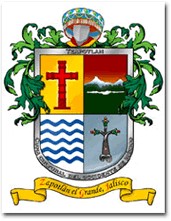 Sistema Integral de Contabilidad GubernamentalANALISIS DE MOVIMIENTOS CONTABLESGASTOS DE REPRESENTACION, VIATICOS Y VIAJES OFICIALES DE FUNCIONARIOS PUBLICOS. MES DE ENERO 2018.FECHANOMBRE Y PUESTO, ORIGEN,FECHA Y HORA DE SALIDA Y LLEGADA, AGENDA DE ACTIVIDADES Y RESULTADOSIMPORTE08/01/2018VIATICOS A ALEJANDRO ESPINOZA OROZCO; Y PERSONAL DE OBRAS PUBLICAS; DIA 27 SEP 17 SDA 04:51 Y REG 21:00 HRS; A CD MEXICO, DF P/ASISTIR A LAS INSTALACIONES DE LA DIRECCION AERONAUTICA DE AVIACION CIVIL, P/ASUNTO DE RESTRICCIONES FEDERALES. SE CUMPLIO CON C1,800.0008/01/2018VIATICOS A ALEJANDRO ESPINOZA OROZCO; Y PERSONAL DE OBRAS PUBLICAS; DIA 18 OCT 17 SDA 11:30 Y REG 17:00 HRS; A CD GUADALAJARA, JAL; P/ASISTIR A LAS INSTALACIONES DE LA PROCURADURIA DE DESARROLLO URBANO DEL ESTADO, P/ASUNTO EN RELACION A LA ACCION URBANIST634.0008/01/2018VIATICOS A RODOLFO ESPINOZA PRECIADO; COORD DESARRROLLO ECONOM; DIA 10 JUL 17 SDA 07:00 Y REG 18:00 HRS; A CD GUADALAJARA, JAL; P/ASISTIR A LAS INSTALACIONES DEL CONSEJO ESTATAL DE PROMOCION ECONOMICA A REUNION DE TRABAJO CON FUNCIONARIOS. SE CUMPLIO CON 446.0008/01/2018VIATICOS A RODOLFO ESPINOZA PRECIADO; COORD DESARRROLLO ECONOM; DIA 09 AGO 17 SDA 08:00 Y REG 18:00 HRS; A CD GUADALAJARA, JAL; P/ASISTIR A LAS INSTALACIONES DE LA INCUBADORA RED-JAL. A REUNION CON FUNCIONARIOS S/ASUNTOS DEL MUNICIPIO. SE CUMPLIO CON COMI186.0008/01/2018VIATICOS A RODOLFO ESPINOZA PRECIADO; COORD DESARRROLLO ECONOM; DIA 11 AGO 17 SDA 07:00 Y REG 09:15 HRS DEL DIA 14 AGO 17; A CD GUADALAJARA, JAL; P/ASISTIR A LAS INSTALACIONES DEL CONSEJO ESTATAL DE PROMOCION ECONOMICA CEPE A REUNION DE TRABAJO. SE CUMPLI226.0008/01/2018VIATICOS A ANTONIO GUTIERREZ RODRIGUEZ; CHOFER PRESIDENCIA; DIA 04 ENE 18 SDA 13:00 Y REG 21:00 HRS Y DIA 05 ENE 18 SDA 15:00 Y REG 19:00 HRS DEL DIA 06 ENE 18; A LA CD GUADALAJARA, JAL. A TRASLADAR AL PRESIDENTE MUNICIPAL A VARIAS DEPENDENCIAS DEL ESTADO3,132.0008/01/2018VIATICOS A RODOLFO ESPINOZA PRECIADO; COORD DESARRROLLO ECONOM; DIA 10 JUL 17 SDA 07:00 Y REG 18:00 HRS; A CD GUADALAJARA, JAL; P/ASISTIR A LAS INSTALACIONES DEL CONSEJO ESTATAL DE PROMOCION ECONOMICA A REUNION DE TRABAJO CON FUNCIONARIOS. SE CUMPLIO CON 446.0008/01/2018VIATICOS A RODOLFO ESPINOZA PRECIADO; COORD DESARRROLLO ECONOM; DIA 09 AGO 17 SDA 08:00 Y REG 18:00 HRS; A CD GUADALAJARA, JAL; P/ASISTIR A LAS INSTALACIONES DE LA INCUBADORA RED-JAL. A REUNION CON FUNCIONARIOS S/ASUNTOS DEL MUNICIPIO. SE CUMPLIO CON COMI186.0008/01/2018VIATICOS A RODOLFO ESPINOZA PRECIADO; COORD DESARRROLLO ECONOM; DIA 11 AGO 17 SDA 07:00 Y REG 09:15 HRS DEL DIA 14 AGO 17; A CD GUADALAJARA, JAL; P/ASISTIR A LAS INSTALACIONES DEL CONSEJO ESTATAL DE PROMOCION ECONOMICA CEPE A REUNION DE TRABAJO. SE CUMPLI226.0008/01/2018VIATICOS A ALEJANDRO ESPINOZA OROZCO; Y PERSONAL DE OBRAS PUBLICAS; DIA 27 SEP 17 SDA 04:51 Y REG 21:00 HRS; A CD MEXICO, DF P/ASISTIR A LAS INSTALACIONES DE LA DIRECCION AERONAUTICA DE AVIACION CIVIL, P/ASUNTO DE RESTRICCIONES FEDERALES. SE CUMPLIO CON C1,800.0008/01/2018VIATICOS A ALEJANDRO ESPINOZA OROZCO; Y PERSONAL DE OBRAS PUBLICAS; DIA 18 OCT 17 SDA 11:30 Y REG 17:00 HRS; A CD GUADALAJARA, JAL; P/ASISTIR A LAS INSTALACIONES DE LA PROCURADURIA DE DESARROLLO URBANO DEL ESTADO, P/ASUNTO EN RELACION A LA ACCION URBANIST634.0009/01/2018VIATICOS A EDUARDO MARTINEZ TEJEDA; DIRECOR JURIDICO Y PERSONAL OBRAS PUB; DIA 04 ENE 18 SDA 08:40 Y REG 17:20 HRS; A LA CD GUADALAJARA, JAL. A VARIAS DEPENDENCIAS DEL ESTADO P/DIVERSOS TRAMITES ADMINISTRATIVOS S/ASUNTOS DEL MPIO. SE CUMPLIO CON TRAMITES 1,346.0009/01/2018VIATICOS A EDUARDO MARTINEZ TEJEDA; DIRECOR JURIDICO Y PERSONAL OBRAS PUB; DIA 04 ENE 18 SDA 08:40 Y REG 17:20 HRS; A LA CD GUADALAJARA, JAL. A VARIAS DEPENDENCIAS DEL ESTADO P/DIVERSOS TRAMITES ADMINISTRATIVOS S/ASUNTOS DEL MPIO. SE CUMPLIO CON TRAMITES 1,346.0010/01/2018VIATICOS A LUIS ANDRES GALVAN ; DIRECTOR DE SEGURIDAD PUB; DIA 24 NOV 17 SDA 16:00 Y REG 23:00 HRS; A LA CD GUADALAJARA, JAL; A LAS INSTALACIONES DEL AEROPUERTO P/TRASLADO DE PERSONA. SE CUMPLIO CON TRASLADO EN TIEMPO Y FORMA. ALIMENTOS $ 462 CASETAS $65.527.0010/01/2018VIATICOS A LUIS ANDRES GALVAN ; DIRECTOR Y PERSONAL DE SEGURIDAD PUB; DIA 09 DIC 17 SDA 08:00 Y REG 19:00 HRS; A LA CD GUADALAJARA, JAL; A LAS INSTALACIONES DEL CONSEJO ESTATAL DE SEGURIDAD PUBLICA P/ENTREGA DE DOCUMENTOS OFICIALES DEL MUNICIPIO. SE CUMPL885.0010/01/2018VIATICOS A LUIS ANDRES GALVAN ; DIRECTOR DE SEGURIDAD PUB; DIA 24 NOV 17 SDA 16:00 Y REG 23:00 HRS; A LA CD GUADALAJARA, JAL; A LAS INSTALACIONES DEL AEROPUERTO P/TRASLADO DE PERSONA. SE CUMPLIO CON TRASLADO EN TIEMPO Y FORMA. ALIMENTOS $ 462 CASETAS $65.527.0010/01/2018VIATICOS A LUIS ANDRES GALVAN ; DIRECTOR Y PERSONAL DE SEGURIDAD PUB; DIA 09 DIC 17 SDA 08:00 Y REG 19:00 HRS; A LA CD GUADALAJARA, JAL; A LAS INSTALACIONES DEL CONSEJO ESTATAL DE SEGURIDAD PUBLICA P/ENTREGA DE DOCUMENTOS OFICIALES DEL MUNICIPIO. SE CUMPL885.0011/01/2018VIATICOS A RODOLFO ESPINOZA PRECIADO; COORD DESARRROLLO ECONOM; DIA 09 OCT 17 SDA 09:00 Y REG 17:00 HRS; A CD SAN GABRIEL, JAL; P/ASISTIR A LAS INSTALACIONES DEL AYUNTAMIENTO PARA PARTICIPAR EN REUNION DE TRABAJO REGIONAL  SE CUMPLIO CON REUNION EN TIEMPO300.0011/01/2018VIATICOS A RODOLFO ESPINOZA PRECIADO; COORD DESARRROLLO ECONOM; DIA 17 OCT 17 SDA 07:00 Y REG 18:00 HRS; A CD GUADALAJARA, JAL; P/ASISTIR A LAS INSTALACIONES DE LA SECRETARIA DE INNOVACION CIENCIA Y TECNOLOGIA, A REUNION DE TRABAJO. SE CUMPLIO CON REUNION750.0011/01/2018VIATICOS A RODOLFO ESPINOZA PRECIADO; COORD DESARRROLLO ECONOM; DIA 01 DIC 17 SDA 09:00 Y REG 17:30 HRS DEL DIA 04 DIC 17; A LA CD GUADALAJARA, JAL; P/ASISTIR A LAS INSTALACIONES DE LA COPARMEX JALISCO A LA ASAMBLEA MENSUAL, JOVENES EMPRESARIOS. SE CUMPLI1,044.0011/01/2018IATICOS A RODOLFO ESPINOZA PRECIADO; COORD DESARRROLLO ECONOM; DIA 08 DIC 17 SDA 07:30 Y REG 09:40 HRS DEL DIA 11 DIC 17; A LA CD GUADALAJARA, JAL; P/ASISTIR A LAS INSTALACIONES DEL LABORATORIO ESMEX A LA GRADUACION DE EMPRENDEDORES ZAPOTLENSES. SE CUMPLI1,126.0011/01/2018VIATICOS A ANTONIO GUTIERREZ RODRIGUEZ; CHOFER PRESIDENCIA; DIA 09 ENE 18 SDA 07:00 Y REG 22:00 HRS; A LA CD GUADALAJARA, JAL. A TRASLADAR AL PRESIDENTE MUNICIPAL A LAS INSTALACIONES DE BANOBRAS P/ASISTIR A REUNION CON FUNCIONARIOS S/ASUNTOS DEL MPIO. SE 848.0011/01/2018VIATICOS A RODOLFO ESPINOZA PRECIADO; COORD DESARRROLLO ECONOM; DIA 09 OCT 17 SDA 09:00 Y REG 17:00 HRS; A CD SAN GABRIEL, JAL; P/ASISTIR A LAS INSTALACIONES DEL AYUNTAMIENTO PARA PARTICIPAR EN REUNION DE TRABAJO REGIONAL  SE CUMPLIO CON REUNION EN TIEMPO300.0011/01/2018VIATICOS A RODOLFO ESPINOZA PRECIADO; COORD DESARRROLLO ECONOM; DIA 17 OCT 17 SDA 07:00 Y REG 18:00 HRS; A CD GUADALAJARA, JAL; P/ASISTIR A LAS INSTALACIONES DE LA SECRETARIA DE INNOVACION CIENCIA Y TECNOLOGIA, A REUNION DE TRABAJO. SE CUMPLIO CON REUNION750.0011/01/2018VIATICOS A RODOLFO ESPINOZA PRECIADO; COORD DESARRROLLO ECONOM; DIA 01 DIC 17 SDA 09:00 Y REG 17:30 HRS DEL DIA 04 DIC 17; A LA CD GUADALAJARA, JAL; P/ASISTIR A LAS INSTALACIONES DE LA COPARMEX JALISCO A LA ASAMBLEA MENSUAL, JOVENES EMPRESARIOS. SE CUMPLI1,044.0011/01/2018IATICOS A RODOLFO ESPINOZA PRECIADO; COORD DESARRROLLO ECONOM; DIA 08 DIC 17 SDA 07:30 Y REG 09:40 HRS DEL DIA 11 DIC 17; A LA CD GUADALAJARA, JAL; P/ASISTIR A LAS INSTALACIONES DEL LABORATORIO ESMEX A LA GRADUACION DE EMPRENDEDORES ZAPOTLENSES. SE CUMPLI1,126.0012/01/2018VIATICOS A MARIA ELENA ARIAS; OFICIAL REGISTRO CIVIL; DIA 07 DIC 17 SDA 08:30 Y REG 17:00 HRS; A CD GUADALAJARA, JAL. A LAS OFICINAS DEL REGISTRO CIVIL E INEGI, PARA ENTREGA DE PAQUETE MENSUAL Y COMPRA DE FORMAS. SE CUMPLIO CON ENTREGA DE DOCUMENTOS Y COM190.0012/01/2018VIATICOS A GUSTAVO LEAL DIAZ; DIRECTOR DE GESTION DE PROGRAMAS; DIA 19 MAYO 17 SDA 09:30 Y REG 20:00 HRS; A LA CD GUADALAJARA, JAL. A LAS OFICINAS DE LA SRIA DE FINANZAS Y A LA SEPLAN P/REALIZAR TRAMITES ADMINISTRATIVOS DEL MPIO. SE CUMPLIO CON TRAMITES E272.0012/01/2018VIATICOS A GUSTAVO LEAL DIAZ; DIRECTOR DE GESTION DE PROGRAMAS; DIA 26 JUN 17 SDA 15:00 Y REG 21:50 HRS; A LA CD GUADALAJARA, JAL. A LAS OFICINAS DE LA SEDESOL P/REALIZAR TRAMITES ADMINISTRATIVOS DEL MPIO. SE CUMPLIO CON TRAMITES EN TIEMPO Y FORMA. CASETA452.0012/01/2018VIATICOS A GUSTAVO LEAL DIAZ; DIRECTOR DE GESTION DE PROGRAMAS; DIA 04 JUL 17 SDA 11:30 Y REG 19:00 HRS; A LA CD GUADALAJARA, JAL. A LAS OFICINAS DE LA SEDESOL P/REALIZAR TRAMITES ADMINISTRATIVOS DEL MPIO. SE CUMPLIO CON TRAMITES EN TIEMPO Y FORMA. ALIMEN502.0012/01/2018VIATICOS A GUSTAVO LEAL DIAZ; DIRECTOR DE GESTION DE PROGRAMAS; DIA 25 JUL 17 SDA 08:40 Y REG 18:40 HRS; A LA CD GUADALAJARA, JAL. A LAS OFICINAS DE LA SEDATU P/REALIZAR TRAMITES ADMINISTRATIVOS DEL MPIO PROGRAMA HABITAT 2017. SE CUMPLIO CON TRAMITES EN T888.0012/01/2018VIATICOS A GUSTAVO LEAL DIAZ; DIRECTOR DE GESTION DE PROGRAMAS; DIA 22 SEP 17 SDA 11:30 Y REG 20:00 HRS; A LA CD GUADALAJARA, JAL. A LAS OFICINAS DE LA SEDESOL P/REALIZAR TRAMITES ADMINISTRATIVOS DEL MPIO. SE CUMPLIO CON TRAMITES EN TIEMPO Y FORMA. ALIMEN230.0012/01/2018VIATICOS A MARIA ELENA ARIAS; OFICIAL REGISTRO CIVIL; DIA 07 DIC 17 SDA 08:30 Y REG 17:00 HRS; A CD GUADALAJARA, JAL. A LAS OFICINAS DEL REGISTRO CIVIL E INEGI, PARA ENTREGA DE PAQUETE MENSUAL Y COMPRA DE FORMAS. SE CUMPLIO CON ENTREGA DE DOCUMENTOS Y COM190.0012/01/2018VIATICOS A GUSTAVO LEAL DIAZ; DIRECTOR DE GESTION DE PROGRAMAS; DIA 19 MAYO 17 SDA 09:30 Y REG 20:00 HRS; A LA CD GUADALAJARA, JAL. A LAS OFICINAS DE LA SRIA DE FINANZAS Y A LA SEPLAN P/REALIZAR TRAMITES ADMINISTRATIVOS DEL MPIO. SE CUMPLIO CON TRAMITES E272.0012/01/2018VIATICOS A GUSTAVO LEAL DIAZ; DIRECTOR DE GESTION DE PROGRAMAS; DIA 26 JUN 17 SDA 15:00 Y REG 21:50 HRS; A LA CD GUADALAJARA, JAL. A LAS OFICINAS DE LA SEDESOL P/REALIZAR TRAMITES ADMINISTRATIVOS DEL MPIO. SE CUMPLIO CON TRAMITES EN TIEMPO Y FORMA. CASETA452.0012/01/2018VIATICOS A GUSTAVO LEAL DIAZ; DIRECTOR DE GESTION DE PROGRAMAS; DIA 04 JUL 17 SDA 11:30 Y REG 19:00 HRS; A LA CD GUADALAJARA, JAL. A LAS OFICINAS DE LA SEDESOL P/REALIZAR TRAMITES ADMINISTRATIVOS DEL MPIO. SE CUMPLIO CON TRAMITES EN TIEMPO Y FORMA. ALIMEN502.0012/01/2018VIATICOS A GUSTAVO LEAL DIAZ; DIRECTOR DE GESTION DE PROGRAMAS; DIA 25 JUL 17 SDA 08:40 Y REG 18:40 HRS; A LA CD GUADALAJARA, JAL. A LAS OFICINAS DE LA SEDATU P/REALIZAR TRAMITES ADMINISTRATIVOS DEL MPIO PROGRAMA HABITAT 2017. SE CUMPLIO CON TRAMITES EN T888.0012/01/2018VIATICOS A GUSTAVO LEAL DIAZ; DIRECTOR DE GESTION DE PROGRAMAS; DIA 22 SEP 17 SDA 11:30 Y REG 20:00 HRS; A LA CD GUADALAJARA, JAL. A LAS OFICINAS DE LA SEDESOL P/REALIZAR TRAMITES ADMINISTRATIVOS DEL MPIO. SE CUMPLIO CON TRAMITES EN TIEMPO Y FORMA. ALIMEN230.0015/01/2018VIATICOS A RODOLFO ESPINOZA PRECIADO; COORD DESARRROLLO ECONOM; DIA 26 DIC 17 SDA 08:00 Y REG 18:00 HRS; A LA CD GUADALAJARA, JAL; P/ASISTIR A LAS INSTALACIONES DE INCUBADORAS RED-JAL A REUNION DE TRABAJO. SE CUMPLIO CON REUNION EN TIEMPO Y FORMA. ALIMENT420.0015/01/2018VIATICOS A ALBERTO ESQUER;PRESIDENTE MUNICIPAL; DIA 27 OCT 17 SDA 06:00 Y REG 10:00 HRS DEL DIA 29 OCT 17; A LA CD MEXICO, DF; A VARIAS OFICINAS DE GOBIERNO P/ASISTIR A REUNIONES DIVERSAS S/EL MUNICIPIO. SE CUMPLIO CON REUNIONES EN TIEMPO Y FORMA. ALIMENT1,705.3915/01/2018VIATICOS A ALBERTO ESQUER;PRESIDENTE MUNICIPAL; DIA 03 DIC 17 SDA 06:00 Y REG 23:00 HRS; A LA CD MEXICO, DF; A VARIAS OFICINAS DE GOBIERNO P/ASISTIR A REUNIONES DIVERSAS CON DIPUTADOS S/EL MUNICIPIO. SE CUMPLIO CON REUNIONES EN TIEMPO Y FORMA. ESTACIONAM 260.0015/01/2018VIATICOS A RODOLFO ESPINOZA PRECIADO; COORD DESARRROLLO ECONOM; DIA 26 DIC 17 SDA 08:00 Y REG 18:00 HRS; A LA CD GUADALAJARA, JAL; P/ASISTIR A LAS INSTALACIONES DE INCUBADORAS RED-JAL A REUNION DE TRABAJO. SE CUMPLIO CON REUNION EN TIEMPO Y FORMA. ALIMENT420.0016/01/2018VIATICOS A RODOLFO ESPINOZA PRECIADO; COORD DESARROLLO ECONOM; DIA 11 ENE 18 SDA 12:00 Y REG 09:00 HRS DEL DIA 15 ENE 18; A LA CD GUADALAJARA, JAL. A LAS INSTALACIONES DE LA EMPRESA PEPITORIA SINALOENSE, A REUNION DE TRABAJO. ACOPIO DE PATROCINIOS P/EVENT1,130.0016/01/2018VIATICOS A RODOLFO ESPINOZA PRECIADO; COORD DESARROLLO ECONOM; DIA 11 ENE 18 SDA 12:00 Y REG 09:00 HRS DEL DIA 15 ENE 18; A LA CD GUADALAJARA, JAL. A LAS INSTALACIONES DE LA EMPRESA PEPITORIA SINALOENSE, A REUNION DE TRABAJO. ACOPIO DE PATROCINIOS P/EVENT1,130.0022/01/2018VIATICOS A ROBERTO DOMINGUEZ LOPEZ; COORD DE PROYECTOS PRODUCTIVOS; DIA 05 JUL 17 SDA 08:00 Y REG 23:00 HRS; A CD GUADALAJARA, JAL. P/ASISTIR AL EVENTO DENOMINADO CAMPUS PARTY. SE CUMPLIO CON ASISTENCIA EN TIEMPO Y FORMA. CASETAS $272. TR 818.272.0022/01/2018VIATICOS A ROBERTO DOMINGUEZ LOPEZ; COORD DE PROYECTOS PRODUCTIVOS; DIA 07 JUL 17 SDA 07:00 Y REG 21:30 HRS DEL DIA 08 JUL 17; Y DIA 09 JUL 17 SDA 08:15 Y REG 17:30 HRS; A CD GUADALAJARA, JAL. P/TRASLADAR A BECADOS A LAS INSTALACIONES DE LA EXPO-GUADALAJA1,615.0022/01/2018VIATICOS A ROBERTO DOMINGUEZ LOPEZ; COORD DE PROYECTOS PRODUCTIVOS; DIA 14 JUL 17 SDA 10:30 Y REG 18:00 HRS; A CD GUADALAJARA, JAL. P/ASISTIR A CAPACITACION CONVOCATORIA PARA REGISTRO EN BIEN EMPRENDO. SE CUMPLIO CON CAPACITACION EN TIEMPO Y FORMA. ALIMEN421.0022/01/2018VIATICOS A EDUARDO MARTINEZ TEJEDA; DIRECTOR JURIDICO; DIA 19 ENE 18 SDA 12:50 Y REG 22:30 HRS; A LA CD GUADALAJARA, JAL. A VARIAS DEPENDENCIAS DEL ESTADO A REALIZAR TRAMITES ADMVOS DEL MUNICIPIO. SE CUMPLIO CON TRAMITES EN TIEMPO Y FORMA. ALIMENTOS $139 869.0022/01/2018VIATICOS A ALBERTO GUTIERREZ MORENO; JEFE Y PERSONAL PROTECCION CIVIL; DIA 15 ENE 18 SDA 07:00 Y REG 17:30 HRS; A LA CD GUADALAJARA, JAL. A LAS INSTALACIONES DE BOMBEROS A PARTICIPAR EN CAPACITACION. SE CUMPLIO CON CAPACITACION EN TIEMPO Y FORMA. ALIMENTO500.0022/01/2018VIATICOS A ALBERTO GUTIERREZ MORENO; JEFE Y PERSONAL PROTECCION CIVIL; DIA 15 ENE 18 SDA 07:00 Y REG 17:30 HRS; A LA CD GUADALAJARA, JAL. A LAS INSTALACIONES DE BOMBEROS A PARTICIPAR EN CAPACITACION. SE CUMPLIO CON CAPACITACION EN TIEMPO Y FORMA. ALIMENTO500.0022/01/2018VIATICOS A EDUARDO MARTINEZ TEJEDA; DIRECTOR JURIDICO; DIA 19 ENE 18 SDA 12:50 Y REG 22:30 HRS; A LA CD GUADALAJARA, JAL. A VARIAS DEPENDENCIAS DEL ESTADO A REALIZAR TRAMITES ADMVOS DEL MUNICIPIO. SE CUMPLIO CON TRAMITES EN TIEMPO Y FORMA. ALIMENTOS $139 869.0022/01/2018VIATICOS A ROBERTO DOMINGUEZ LOPEZ; COORD DE PROYECTOS PRODUCTIVOS; DIA 05 JUL 17 SDA 08:00 Y REG 23:00 HRS; A CD GUADALAJARA, JAL. P/ASISTIR AL EVENTO DENOMINADO CAMPUS PARTY. SE CUMPLIO CON ASISTENCIA EN TIEMPO Y FORMA. CASETAS $272. TR 818.272.0022/01/2018VIATICOS A ROBERTO DOMINGUEZ LOPEZ; COORD DE PROYECTOS PRODUCTIVOS; DIA 07 JUL 17 SDA 07:00 Y REG 21:30 HRS DEL DIA 08 JUL 17; Y DIA 09 JUL 17 SDA 08:15 Y REG 17:30 HRS; A CD GUADALAJARA, JAL. P/TRASLADAR A BECADOS A LAS INSTALACIONES DE LA EXPO-GUADALAJA1,615.0022/01/2018VIATICOS A ROBERTO DOMINGUEZ LOPEZ; COORD DE PROYECTOS PRODUCTIVOS; DIA 14 JUL 17 SDA 10:30 Y REG 18:00 HRS; A CD GUADALAJARA, JAL. P/ASISTIR A CAPACITACION CONVOCATORIA PARA REGISTRO EN BIEN EMPRENDO. SE CUMPLIO CON CAPACITACION EN TIEMPO Y FORMA. ALIMEN421.0023/01/2018VIATICOS A ALEJANDRA CARDENAS NAVA; CONTRALORA Y PERSONAL CONTRALORIA; DIA 19 ENE 18 SDA 07:30 Y REG 18:00 HRS; A LA CD GUADALAJARA, JAL. A LAS INSTALACIONES DE LA CONTRALORIA DEL ESTADO P/ASISTIR A TALLERES DE CAPACITACION "PARA LA INSTRUMENTACION DE ACC709.0023/01/2018VIATICOS A ALEJANDRA CARDENAS NAVA; CONTRALORA Y PERSONAL CONTRALORIA; DIA 19 ENE 18 SDA 07:30 Y REG 18:00 HRS; A LA CD GUADALAJARA, JAL. A LAS INSTALACIONES DE LA CONTRALORIA DEL ESTADO P/ASISTIR A TALLERES DE CAPACITACION "PARA LA INSTRUMENTACION DE ACC709.0024/01/2018VIATICOS A VICTOR JOSE VALENCIA; AUXILIAR DESARROLLO HUMANO; DIA 27 NOV 17 SDA 06:00 Y REG 15:00 HRS; A LA CD GUADALAJARA, JAL. A LAS INSTALACIONES DEL HOTEL HILTON P/RECOGER Y TRASLADAR AL AUTOR JORGE GUZMAN, QUIEN DARA CONFERENCIA EN CENTRO CULTURAL JOS580.0024/01/2018VIATICOS A VICTOR JOSE VALENCIA; AUXILIAR DESARROLLO HUMANO; DIA 07 DIC 17 SDA 08:00 Y REG 15:30 HRS; A LA CD GUADALAJARA, JAL. A LAS OFICINAS DE LA SRIA DE DESARROLLO E INTEGRACION SOCIAL (SEDIS), PARA REALIZAR ENTREGA DE DOCUMENTACION COMPROBATORIA DEL 565.0024/01/2018VIATICOS A VICTOR JOSE VALENCIA; AUXILIAR DESARROLLO HUMANO; DIA 15 DIC 17 SDA 08:00 Y REG 14:30 HRS; A LA CD GUADALAJARA, JAL. A LAS OFICINAS DE LA SRIA DE DESARROLLO E INTEGRACION SOCIAL (SEDIS), PARA REALIZAR ENTREGA DE DOCUMENTACION COMPROBATORIA DEL 220.0024/01/2018VIATICOS A ENRIQUE JIMENEZ MANCILLA; AUX DE SUPERVISION OBRAS; DIA 10 ENE 18 SDA 12:00 Y REG 19:00 HRS; A LA CD GUADALAJARA, JAL. A LAS OFICINAS DE CONTRALORIA DEL ESTADO A ENTREGA DE INFORMACION COMPLEMENTARIA DE LA AUDITORIAPROGR FOCOCI. SE CUMPLIO CON 220.0024/01/2018VIATICOS A MARIA ELENA ARIAS LOPEZ; OFICIAL REGISTRO CIVIL; DIA 11 ENE 18 SDA 08:00 Y REG 19:30 HRS; A LA CD GUADALAJARA, JAL. A LAS OFICINAS DEL REGISTRO CIVIL DEL ESTADO A ENTREGAR PAQUETE MENSUAL. SE CUMPLIO CON TRAMITES EN TIEMPO Y FORMA. ALIMENTOS $3990.0024/01/2018VIATICOS A JESUS ALBERTO ESPINOSA; COORD GRAL DESARROLLO ECONOM; DIA 11 ENE 18 SDA 09:30 Y REG 20:15 HRS; A LA CD GUADALAJARA, JAL. A LAS INSTALACIONES DEL CONSEJO AGROPECUARIO DE JALISCO AC, A REUNION DE CONSEJO. SE ESTABLECIO AGENDA 2018 EN TIEMPO Y FOR770.0024/01/2018VIATICOS A MARIA ELENA ARIAS LOPEZ; OFICIAL REGISTRO CIVIL; DIA 11 ENE 18 SDA 08:00 Y REG 19:30 HRS; A LA CD GUADALAJARA, JAL. A LAS OFICINAS DEL REGISTRO CIVIL DEL ESTADO A ENTREGAR PAQUETE MENSUAL. SE CUMPLIO CON TRAMITES EN TIEMPO Y FORMA. ALIMENTOS $3990.0024/01/2018VIATICOS A JESUS ALBERTO ESPINOSA; COORD GRAL DESARROLLO ECONOM; DIA 11 ENE 18 SDA 09:30 Y REG 20:15 HRS; A LA CD GUADALAJARA, JAL. A LAS INSTALACIONES DEL CONSEJO AGROPECUARIO DE JALISCO AC, A REUNION DE CONSEJO. SE ESTABLECIO AGENDA 2018 EN TIEMPO Y FOR770.0024/01/2018VIATICOS A ENRIQUE JIMENEZ MANCILLA; AUX DE SUPERVISION OBRAS; DIA 10 ENE 18 SDA 12:00 Y REG 19:00 HRS; A LA CD GUADALAJARA, JAL. A LAS OFICINAS DE CONTRALORIA DEL ESTADO A ENTREGA DE INFORMACION COMPLEMENTARIA DE LA AUDITORIAPROGR FOCOCI. SE CUMPLIO CON 220.0024/01/2018VIATICOS A VICTOR JOSE VALENCIA; AUXILIAR DESARROLLO HUMANO; DIA 27 NOV 17 SDA 06:00 Y REG 15:00 HRS; A LA CD GUADALAJARA, JAL. A LAS INSTALACIONES DEL HOTEL HILTON P/RECOGER Y TRASLADAR AL AUTOR JORGE GUZMAN, QUIEN DARA CONFERENCIA EN CENTRO CULTURAL JOS580.0024/01/2018VIATICOS A VICTOR JOSE VALENCIA; AUXILIAR DESARROLLO HUMANO; DIA 07 DIC 17 SDA 08:00 Y REG 15:30 HRS; A LA CD GUADALAJARA, JAL. A LAS OFICINAS DE LA SRIA DE DESARROLLO E INTEGRACION SOCIAL (SEDIS), PARA REALIZAR ENTREGA DE DOCUMENTACION COMPROBATORIA DEL 565.0024/01/2018VIATICOS A VICTOR JOSE VALENCIA; AUXILIAR DESARROLLO HUMANO; DIA 15 DIC 17 SDA 08:00 Y REG 14:30 HRS; A LA CD GUADALAJARA, JAL. A LAS OFICINAS DE LA SRIA DE DESARROLLO E INTEGRACION SOCIAL (SEDIS), PARA REALIZAR ENTREGA DE DOCUMENTACION COMPROBATORIA DEL 220.0029/01/2018VIATICOS A ANTONIO GUTIERREZ RODRIGUEZ; CHOFER  PRESIDENCIA; DIA 03 ENE 18 SDA 09:00 Y REG 19:30 HRS; A LA CD GUADALAJARA, JAL. A TRASLADAR AL PRESIDENTE MPAL A VARIAS DEPENDENCIAS DEL ESTADO P/REUNIONES CON FUNCIONARIOS S /ASUNTOS DEL MPIO. SE CUMPLIO CO524.0029/01/2018VIATICOS A ALFONSO FREGOSO VARGAS; JEFE COPLADEMUN; DIA 25 ENE 18 SDA 08:00 Y REG 17:00 HRS; A LA CD GUADALAJARA, JAL. A LAS OFICINAS DE LA SEDATU, SEPLAN Y SEDIS A REALIZAR TRAMITES ADMVOS DEL MPIO. SE CUMPLIO CON TRAMITES EN TIEMPO Y FORMA. ALIMENTOS $1432.0029/01/2018VIATICOS A LUIS ANDRES GALVAN; DIRECTOR Y PERSONAL DE SEGURIDAD PUB; DIA 25 ENE 18 SDA 02:30 Y REG 22:00 HRS; A LA CD GUADALAJARA, JAL. A LAS INSTALACIONES DE PREVENCION SOCIAL Y AL AEROPUERTO, PARA ASISTIR A CURSO DE CAPACITACION Y VIAJE A MEXICO, DF A R1,778.0029/01/2018VIATICOS A LUIS ANDRES GALVAN; DIRECTOR Y PERSONAL DE SEGURIDAD PUB; DIA 25 ENE 18 SDA 02:30 Y REG 22:00 HRS; A LA CD GUADALAJARA, JAL. A LAS INSTALACIONES DE PREVENCION SOCIAL Y AL AEROPUERTO, PARA ASISTIR A CURSO DE CAPACITACION Y VIAJE A MEXICO, DF A R1,778.0029/01/2018VIATICOS A ALFONSO FREGOSO VARGAS; JEFE COPLADEMUN; DIA 25 ENE 18 SDA 08:00 Y REG 17:00 HRS; A LA CD GUADALAJARA, JAL. A LAS OFICINAS DE LA SEDATU, SEPLAN Y SEDIS A REALIZAR TRAMITES ADMVOS DEL MPIO. SE CUMPLIO CON TRAMITES EN TIEMPO Y FORMA. ALIMENTOS $1432.0031/01/2018VIATICOS A SALBERTO ESQUER GUTIERREZ BERNARDO RODRIGUEZ MUÑOZ ANTONIO GUTIERREZ RODRIGUEZ SALIENDO DE CIUDAD GUZMAN CON DESTINO A GUADALAJARA EL 18 DE ENERO 2018  REGRESANDO EL CON EL DESGLOSE DE LOS SIGUIENTES GASTOS : ALIMETNOS $ 1652.00 CASETAS 220.00 1,882.00